Инновации и комфорт в автокреслах от компании «Рант»Осенью 2020 г. на выставке «Мир детства» компания планирует представить новую линейку автокресел Genius Line, и первую модель, которая уже поступила в продажу – автокресло Rant IQ.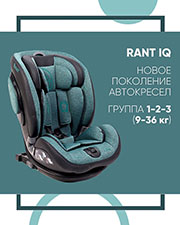 Группа компаний «Рант» входит в ТОП-5 производителей детских автокресел в России и каждый год совершенствует свои модели. В автокресле Rant IQ больше не нужно снимать ремни, когда ребенок вырос, для этого появились удобные карманы и ниши внутри кресла! Сиденье выполнено из мягкой и приятной на ощупь ткани и отделано перфорированной экокожей. За безопасность отвечает крепление isofix, пятиточечные ремни с нескользящими плечевыми наладками, а также система защиты при боковом ударе! Кресло рассчитано на вес ребенка от 9 до 36 кг и устанавливается по ходу движения автомобиля. Кресло имеет большие внутренние размеры, существует специальная ниша для хранения ремней безопасности, а для комфорта малыша предусмотрен специальный вкладыш и мягкий подголовник для дополнительной защиты головы и шеи. 5-точечные ремни безопасности с мягкими накладками регулируются по высоте вместе с подголовником. Модель имеет несколько наклонов спинки, в том числе регулировку подголовника. Вся обивка снимается для стирки.На стенде компании будет представлено сразу несколько моделей этой линейки, а также обновленная серия детских колясок Rant Caspia – с улучшенной проходимостью, огромным спальным местом и большими колесами.